ASSEMBLEE GENERALE
21juin 2021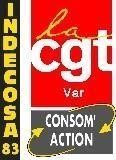 Rapport d’activitéNotre précédente AG a eu lieu en 2018. L’activité de l’association s’est poursuivie régulièrement au travers de son collectif (ensemble des militants Indecosa) et du bureau. Par ailleurs, on peut dire qu’Indecosa a confirmé et affirmé sa présence sur le territoire, en continuité de ses missions de sensibilisation (débat sur la marchandisation de la santé), mais aussi par une présence accrue sur des secteurs nouveaux (santé, logement).L’organisation
Nous avons poursuivi le travail en collectif des militants, permettant meilleur travail collectif.Même si le développement des actions pousse à la « spécialisation » de certains camarades, il est important de garder ces échanges globaux, une connaissance collective des sujets traités.Les permanences 
3 de nos 5 permanences ont une activité régulière. Malgré une distribution de tracts d’information grand-public, relativement peu de personnes viennent nous consulter. Mais c’est un problème  de portée générale, les chiffres de l’UFC par exemple, comme des autres associations, montrent le même phénomène de diminution des demandes de renseignements dans les permanences.Il convient de rappeler sans cesse dans les syndicats, les UL, la complémentarité de l’association Indecosa avec les actions syndicales.L’année 2020 se termine avec l’ouverture d’une permanence supplémentaire à la Seyne, dans la cité Berthe,  notamment tournée sur les questions des locataires. Notre implication au côté des locataires ancre Indecosa sur un territoire de logement social soumis à toutes les dérives sociales (mal vie, insalubrité, insécurité, zone de non-droit, etc.)Il est intéressant de faire un tour d’horizon des problématiques suivies.Dossier eau 
Fin 2017 la ville de la Seyne tournait le dos à la gestion municipale directe. Pour autant, nous avons continué de suivre au niveau de TPM, demandant la poursuite en régie dans les communes qui le souhaitaient.Dossier Alimentation
Indecosa a proposé à l’UL de Draguignan de l’accompagner pour la réalisation d’une initiative similaire à celle réalisée sur la Seyne avec une Amap en 2016.Dossier Santé 

La présence de représentants Indecosa comme Représentants des Usagers dans les établissements de santé a progressé. A noter que cette progression s’est faite essentiellement sur l’UL de St Raphaël, démontrant au passage que c’est possible quand l’organisation se mobilise un minimum, et que cela peut se faire sans entrave pour l’activité syndicale.Cette période a aussi été marquée par l’organisation d’une journée débat sur la marchandisation de la santé. Nous avons ainsi rempli notre rôle de sensibilisation sur les thématiques de consommation, en portant des messages forts.  Un an avant la pandémie, le débat portait déjà sur les produits de première nécessité et la maîtrise de leur production. Déjà nous parlions de relocalisation. Ce débat a été très apprécié, avec plusieurs intervenants de haut niveau (syndicaliste Sanofi, universitaire, porte-parole national des médecins urgentistes…)Dossier transports
D’une part, nous avons poursuivi notre travail commun avec les associations de TPM sur la nécessité de transports en site propre, notamment le tramway. Nous sommes intervenus sous forme de mémoires en soutien aux procédures menées par TVD et le collectif tramway.D’autre part Indecosa a participé à l’initiative de l’UD et des UL sur la gratuité des transports.Enfin, le collectif Indecosa a validé un document de référence exposant la position de l’organisation dans les débats autour des problématiques de déplacements. Ce document a été transmis à l’UD et continuera d’être l’objet d’échanges avec des associations.Dossier logementCette période a marqué une implication forte dans cette problématique.Ce n’est pas étonnant ! Le logement est un poste important dans les budgets des familles. Le logement social est aussi le révélateur de bien des problèmes de la société, la sécurité, le mal-logement, l’insuffisance de pouvoir d’achat. Les quartiers concernés sont bien souvent ceux où ont été concentrés les problèmes. De plus, il faut bien dire que l’attitude de certains bailleurs est carrément irrespectueuse des droits des locataires.Fin 2018, le travail avec les UL a permis de présenter des listes Indecosa sur Toulon et La Seyne. La préparation de ces élections a été conduite dans le souci de concerter le maximum d’amicales et associations dans les quartiers. Plusieurs d’entre elles se sont affiliées à Indecosa. Une modification des statuts en 2018 a permis cette évolution.Le travail avec les locataires sur la vérification des charges est monté en puissance, avec rencontres en pied d’immeubles, rencontres avec les bailleurs, présence d’Indecosa comme  membre de la commission départementale de conciliation, interpellation des bailleurs, et en cours l’examen d’opportunité d’une action avec avocat. Ce travail place Indecosa comme partenaire de la fondation Abbé Pierre dans les débats sur la loi SRU (besoins en logements sociaux ; dénonciation des mairies qui refusent d’en construire) mais aussi du DAL. Dernièrement Indecosa a été à l’initiative d’une interpellation collective du préfet par 11 associations sur la situation des familles en difficulté avec la crise actuelle au moment où il serait question de reprendre les expulsions. Cette implication a permis de bénéficier d’un local sur Berthe et pourquoi pas bientôt sur Toulon.Ainsi se termine ce rapport d’activité, avec le sentiment d’une progression sensible de la place d’Indecosa dans le domaine public mais aussi dans notre organisation CGT, au fil de ces 3 années.
Le Secrétaire Général Indecosa CGT 83 – André CHEINET